Karta Pracy                                     22 kwietnia – Międzynarodowy Dzień Ziemi Krótki quiz o ochronie środowiskaJak nazywa się nauka o ochronie środowiska? Zoologia, FizjologiaEkologiaCo to za znak? 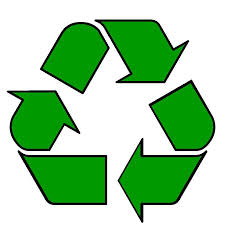  Znak ruchu drogowego Symbol recyklingu i odzysku Trójkąt ostrzegawczy Co to za miejsce? Liściasty lub iglasty, dębowy ,sosnowy, stary albo młody, Można w nim zaleźć grzyby i jagody:                                                                             LasParkSkwerMiędzynarodowy Dzień  Ziemi obchodzony jest: a.)23  marcab.)1  kwietniac.) 22 kwietnia                                                                      Beata Kamińska